Ian HoldsworthClub President 2010/11Obituary published in Warragul Gazette, Tuesday 30 June 2020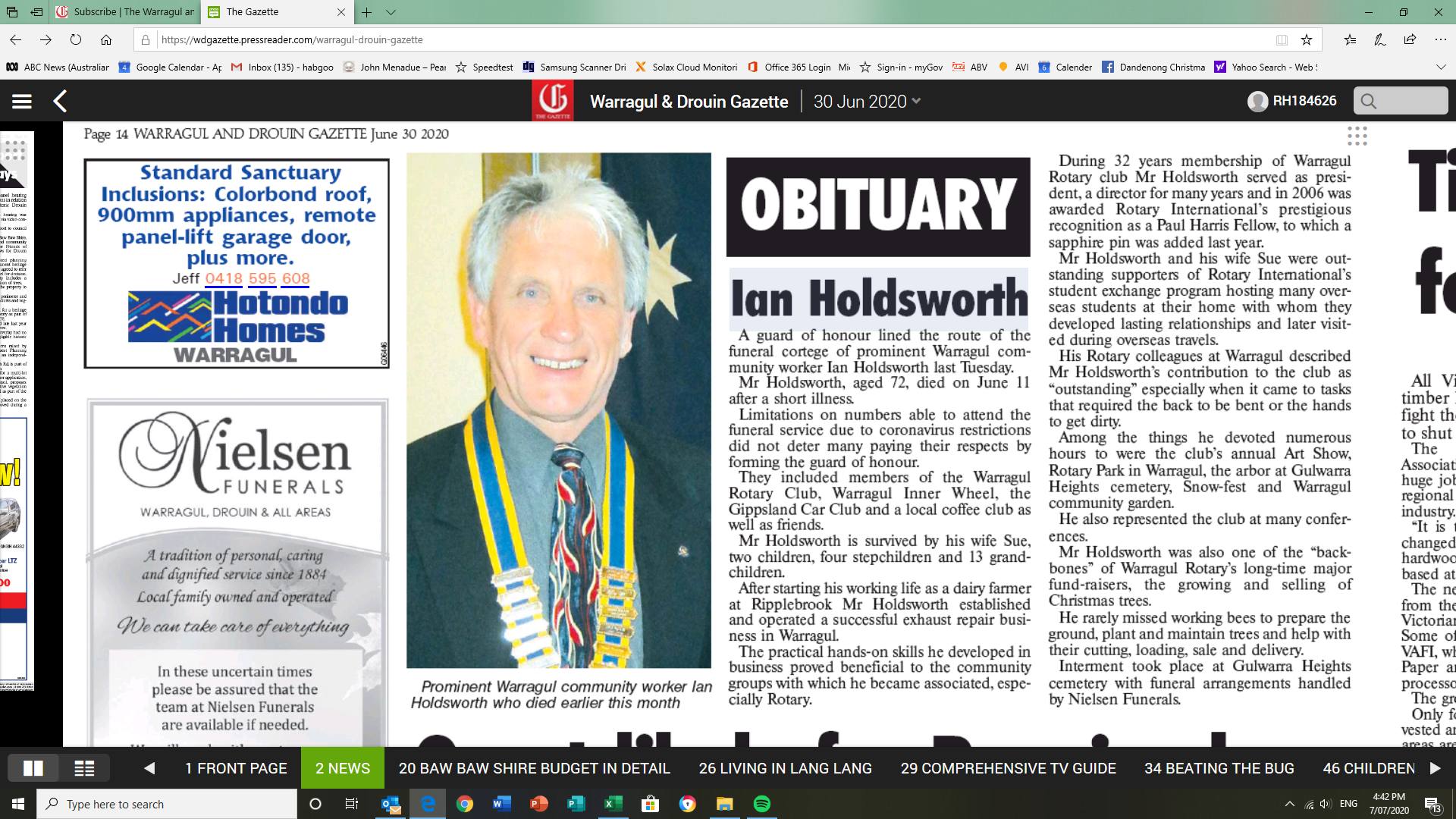 